Normal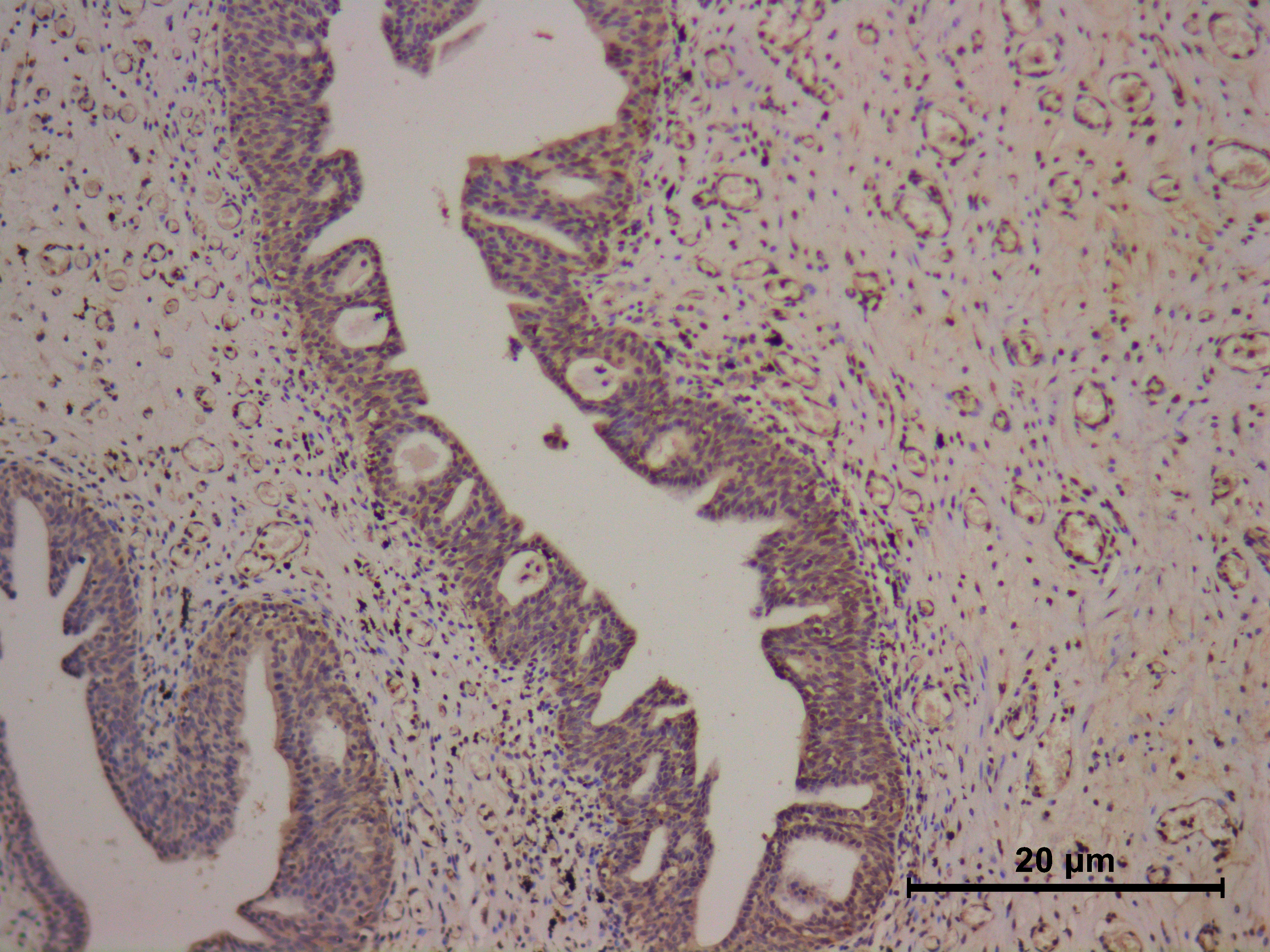 Cancer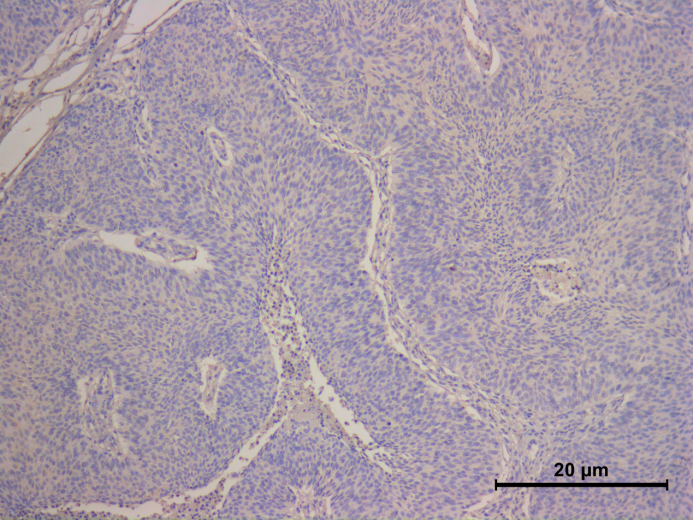 